Hausaufgabe auf Donnerstag 4Berechne die ersten fünf Aufgaben ( Rest für einen *)Rechenweg! Formel – Einsetzen - Ausrechnen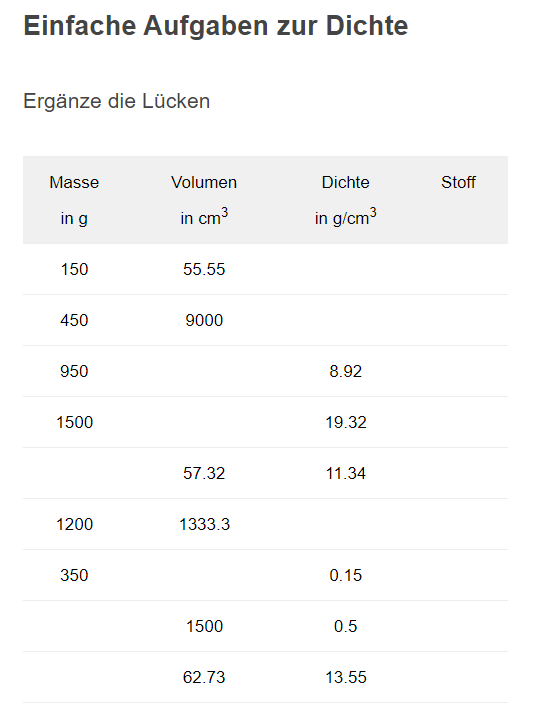 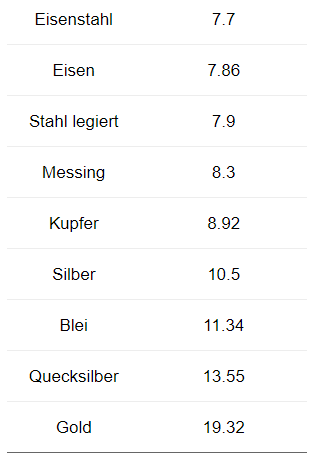 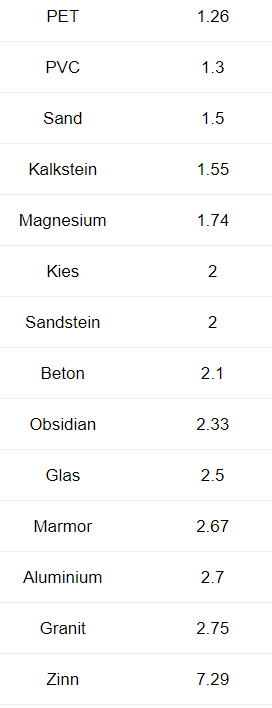 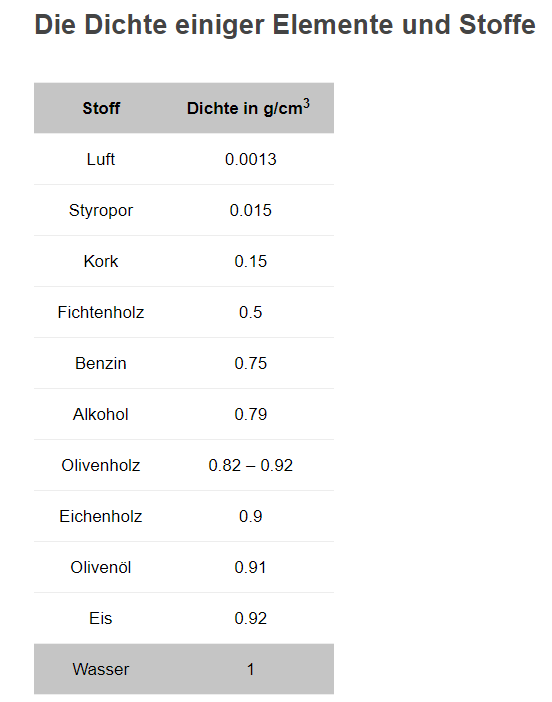 